БРАК НАКОН НЕДОЗВОЉЕНЕ ВЕЗЕحكم الزواج بعد علاقة محرمة>Српски – Serbian – < صربي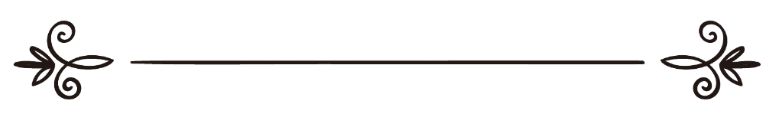 Мухаммед ибн Салих Ел-Мунеџидwww.islamqa.infoالشيخ محمد بن صالح المنجدПревод: Амра Дацић Рецензија: Љубица Јовановићترجمة: ليوبيتسا يوفانوفيتسمراجعة: عمرة داتسيتش Брак након недозвољене везе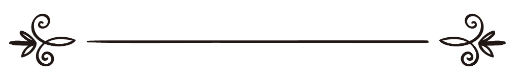 Питање:Мушкарац и жена су се покајали због незаконитог сексуланог односа. Касније су у њиховој вези наставили да се љубе и грле, без сексулног односа, а након тога су ступили у брак. Да ли је овај брак дозвољен? Одговор:Прво: Однос између мушкарца и жене ван брака, а то је оно што се зове незаконита веза, је забрањен, без обзира на ниво тог односа  и да ли је то отишло далеко по питању интимног односа или блуда (сексуалног односа), који је за највећу осуду и гнусна врста греха, и један од најтежих великих греха који представља највећу опасност за веру и верске дужности појединца, или је мање од тога, као што је гледање, додиривање или љубљење. Све је то забрањено и ово су врсте блуда у општем смислу, и то су ствари које воде до већих неморалних радњи. Друго: Ако се брак деси након забрањене везе између мушкарца и жене, онда један од следећих сценарија мора да наступи: 1. Да је брак дошао након нелегитимног (незаконитог, ванбрачног) сексуланог односа, и у том случају брак није важећи осим под условом да се обоје, и мушкарац и жена, покају због блуда и да се утврди да жена није трудна као резултат блудног односа, јер Бог, нека је Узвишен, каже:Блудник се не треба женити осим блудницом или многобошкињом, а блудница не треба бити пожељна осим блуднику или многобошцу. (Кур'ан, Ен-Нур, 9)2. Да се брак десио након забрањеног односа, али тај однос није отишао далеко да се почини блуд, као што су љубљење, додиривање и друге забрањене радње које су мање озбиљне од блуда. У овом случају брак је валидан, јер не може да се каже за оне који су пали у овај забрањен однос да су починили блуд. А Бог најбоље зна. Одговорио: Мухаммед Салих ел-МунеџџидИзвор: http://islamqa.info/ar/148528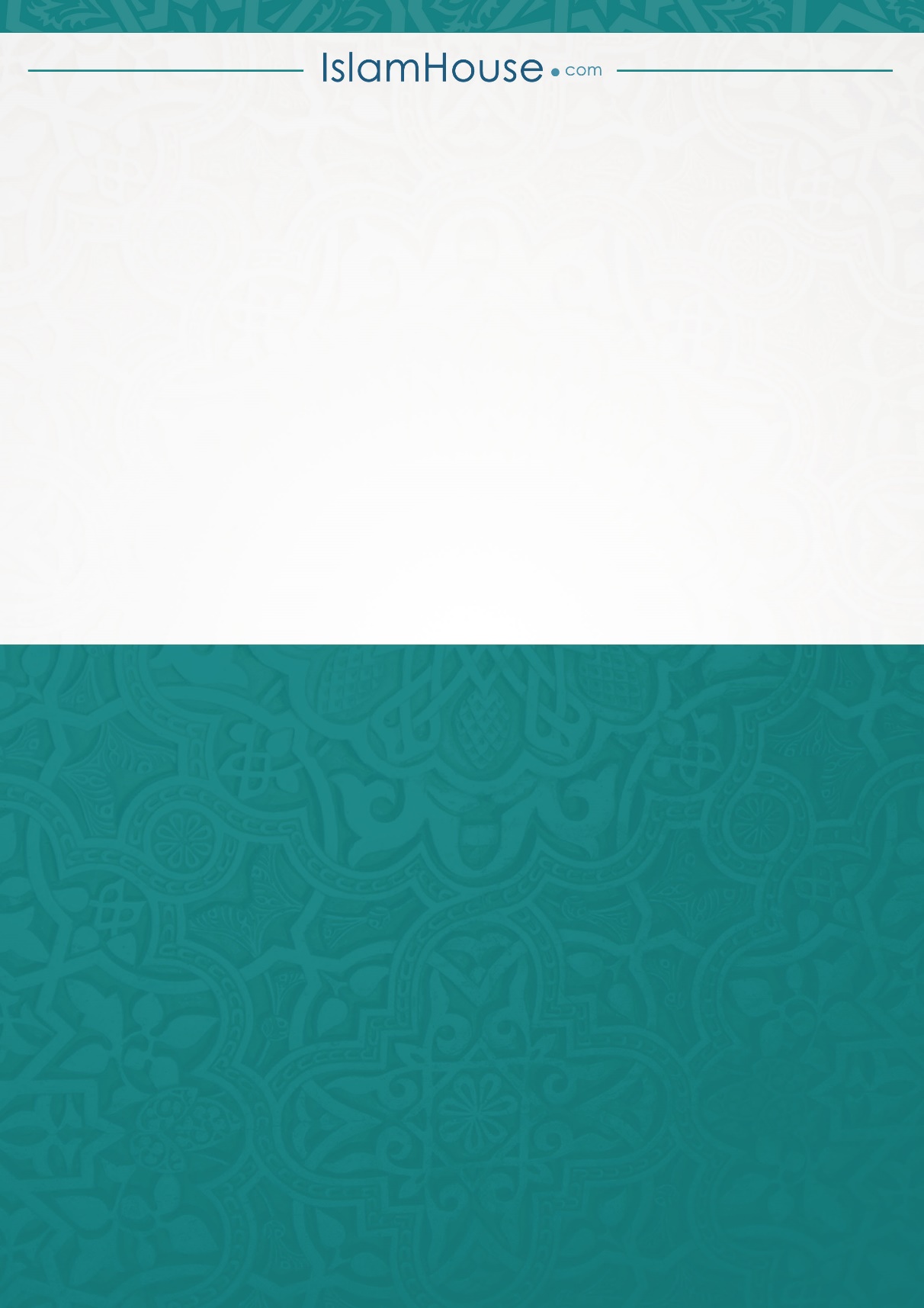 